Listen, match and then color the pictures.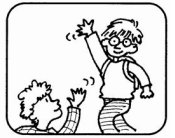                                           good morning                                                                      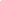                                                      good night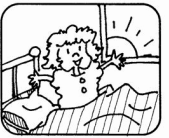                                         good evening                                                        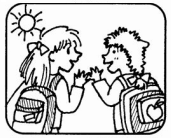 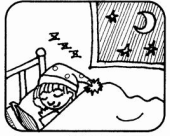                    good afternoonScript: A: Good afternoon mom!
B: Good afternoon son!A: Good morning class!B: Good morning teacher!A: Good night Charlie!B: Good night Sam!A: Good evening Mr Simpson!B: Good evening Emily! 
Name: ____________________________    Surname: ____________________________    Nber: ____   Grade/Class: _____Name: ____________________________    Surname: ____________________________    Nber: ____   Grade/Class: _____Name: ____________________________    Surname: ____________________________    Nber: ____   Grade/Class: _____Assessment: _____________________________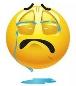 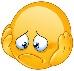 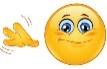 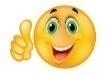 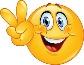 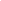 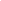 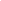 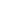 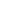 Date: ___________________________________________________    Date: ___________________________________________________    Assessment: _____________________________Teacher’s signature:___________________________Parent’s signature:___________________________